MINI STAGE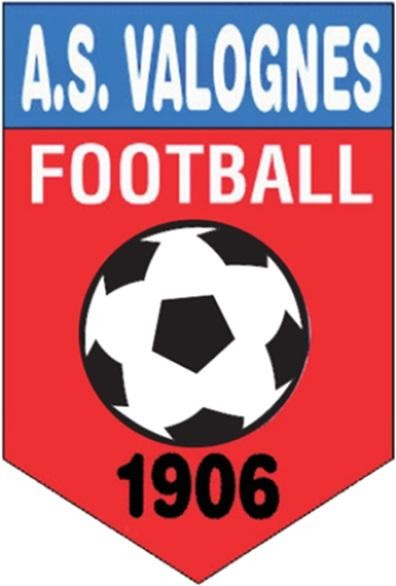 L’AS Valognes organise des mini stages football d’une journée pendant les vacances scolaires.Une journée, une catégorie ! Au programme de ces journées : Entraînements, matchs, jeux autour du football.Ces journées sont ouvertes aux enfants nés entre 2009 et 2017 (U7 à U15) garçons et filles, licenciés ou non.Le prix de la journée s’élève à 14 euros, repas du midi et goûter compris.Pour les enfants non licenciés à l’AS Valognes, une photocopie de la licence d’un autre club si licencié, ou attestation sur l’honneur que l’enfant est apte à la pratique d’activités sportives.Prévoir chaussures de salle ou tennis ainsi que tenue adaptée au foot, protège tibias.Bien sûr, obligatoire, prévoir un manteau pour les trajets.L’accueil se fera à partir de 9h30 au club house du stade. Fin de la journée à 16h30.Coupon d’inscription et règlement par chèque à l’ordre de l’AS Valognes ou espèces à remettre aux éducateurs avant le stage. Possibilité de déposer dans la boîte aux lettres en bas du stade.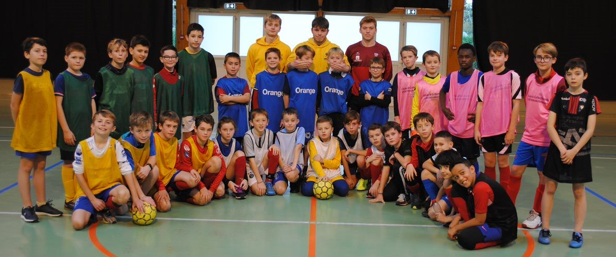 COUPON D’INSCRIPTION 🔲	Mercredi 27 décembre : U11-U12-U13 (2013/2012/2011)🔲	Jeudi 28 décembre : U7-U8-U9 (2017/2016/2015)🔲	Vendredi 29 décembre : U9-U10-U11 (2015/2014/2013)Nom Prénom de l’enfant :	 …………………………………………………………….Nom du responsable légal :	 …………………………………………………………….Date de naissance :		 …………………………………………………………….Numéro de téléphone : 		…………………………………………………………….Adresse mail :			 …………………………………………………………….Licencié : OUI / NON   si oui où ? …………………………………………………………….AUTORISATION PARENTALENom et prénom du responsable :  .................................................................autorise mon enfant à quitter le stade seul à partir de 16h30       OUI      NONautorise la diffusion des photographies du stage prises en groupe ou en individuel sur le site du club.      					        OUI      NONautorise en cas d’accident ou de blessure l’AS Valognes Football à prendre toutes les mesures utiles et si nécessaire son transfert vers l’hôpital le plus proche par un service d’urgence (Pompiers, SAMU) 		         OUI      NONPour respecter les gestes barrière, prévoir une gourde nominative au nom de l’enfant.Pour tout renseignement : asv.stagefoot.vacances@gmail.com